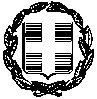  ΕΛΛΗΝΙΚΗ  ΔΗΜΟΚΡΑΤΙΑ				 ΥΠΟΥΡΓΕΙΟ ΥΓΕΙΑΣ    1Η  ΥΠΕ ΑΤΤΙΚΗΣ                           		                ΓΕΝΙΚΟ  ΝΟΣΟΚΟΜΕΙΟ  ΠΑΙΔΩΝ	                                           ΑΘΗΝΑ: 21-06-2022	 ΑΘΗΝΩΝ  «Η  ΑΓΙΑ  ΣΟΦΙΑ»			                         ΑΡ.ΠΡΩΤ: 761		 Δ.Ι.Ε.Κ  ΒΟΗΘΟΣ  ΝΟΣΗΛΕΥΤΙΚΗΣ ΓΕΝΙΚΗΣ ΝΟΣΗΛΕΙΑΣ                                                                              Ταχ. Διεύθυνση : Θηβών & Παπαδιαμαντοπούλου  		Ταχ. Κώδικας  : 115 27-  ΓουδήΠληροφορίες   : Π.ΧΑΝΤΖΙΑΡΑ                                                                             Τηλέφωνο       : 213-2013-664/689                                        Φάξ                  :210-7797649                                                             Email              : epas@paidon-agiasofia.grΟ ΔΙΟΙΚΗΤΗΣΤΟΥ  ΓΕΝΙΚΟΥ  ΝΟΣΟΚΟΜΕΙΟΥ ΠΑΙΔΩΝ ΑΘΗΝΩΝ  « Η ΑΓΙΑ ΣΟΦΙΑ»Έχοντας υπόψιν:   α) Την υπ’ αριθμόν: Γ6α/Γ.Π. 23735/24-05-2022 (ΦΕΚ 2712/ Β’/01.06.2022) Απόφαση της Αν. Υπουργού Υγείας με θέμα: «ορισμός ειδικοτήτων που θα λειτουργήσουν τα Δ.Ι.Ε.Κ. αρμοδιότητας Υπουργείου Υγείας, εκπαιδευτικής περιόδου 2022- 2023».Στο πλαίσιο ισχύος της ως άνω απόφασης, οι αιτήσεις των υποψηφίων καταρτιζόμενων θα υποβληθούν από 1η έως 15η Σεπτεμβρίου 2022.Την ίδια χρονική περίοδο για το Γ΄ εξάμηνο, γίνονται δεκτές και οι αιτήσεις κατάταξης, σύμφωνα με την κείμενη νομοθεσία.      β)  Το έγγραφο με αριθμόν. πρωτ.: 17029/11.02.2021 του Υπουργείου Παιδείας και Θρησκευμάτων, Γενικής Γραμματείας Επαγγελματικής Εκπαίδευσης, Κατάρτισης, Δια Βίου Μάθησης & Νεολαίας σχετικά με την παροχή οδηγιών για την εφαρμογή διατάξεων του Ν.4763/2020 που αφορούν στις κατατάξεις, εγγραφές και μετεγγραφές στα Ι.Ε.Κ.    γ) Το υπ’ .αριθμόν:  Κ5/160259( ΦΕΚ 5837/Β΄/15-12-2021)  περί του  Κανονισμού Λειτουργίας  21 Ινστιτούτων  Επαγγελματικής Κατάρτισης (Ι.Ε.Κ.) που υπάγονται στη Γενική Γραμματεία Επαγγελματικής Εκπαίδευσης, Διά Βίου Μάθησης και Νεολαίας  (Γ.Ε.Ε. Κ.Δ.Β.Μ.&Ν).του Υπουργείου Παιδείας & Θρησκευμάτων.   δ) Τις διατάξεις του Ν. 4763(ΦΕΚ 254/ τ/χ Α΄/21-12-2020  άρθρο 25 παρ. 3.περί των καταρτιζόμενων των χωρών Ευρωπαϊκής ένωσης ή τρίτων χωρών όπου απαιτείται γνώση Ελληνικής γλώσσας κατ’ ελάχιστο επίπεδο Β1.ε) To ΦΕΚ 2662/ΤΒ/30-5-2022 όπου δημοσιεύθηκε η υπ‘ αριθ. απόφαση Κ5/ 63547 Για το εκπαιδευτικό έτος 2022 – 2023 θα υπάρχει δυνατότητα συμπλήρωσης παράλληλου μηχανογραφικού στις Πανελλήνιες εξετάσεις  που θα συμπεριλαμβάνεται το  Δ.Ι.Ε.Κ. Γ.Ν.Π.Α « Η Αγία Σοφία» . με την Ειδικότητα «Βοηθός Νοσηλευτικής Γενικής Νοσηλείας».στ.)Το υπ’ αριθμ.πρωτ. Γ6α/Γ.Π οικ.33091/6-6-22 έγγραφο του Υπουργείου Υγείας με θέμα: «Ημερομηνίες υποβολής αιτήσεων καταρτιζόμενων, στα Δ.Ι.Ε.Κ αρμοδιότητας Υπουργείου Υγείας και στα Ι.Ε.Κ του ΕΚΑΒ».η.) Το  Ν.4763/ΦΕΚ254/Τ.Α΄/21-12-2020 όπου σύμφωνα με το άρθρο 25 παρ.1, στα Ι.Ε.Κ. εγγράφονται οι απόφοιτοι της μη υποχρεωτικής δευτεροβάθμιας εκπαίδευσης, δλαδή των ΓΕ.Λ και ΕΠΑ.Λ., καθώς και οι κάτοχοι ισότιμων τίτλων.θ.) Τον υπ’ αριθ.Κ5/160259/ΦΕΚ5837/Τ.Β/15-12-2021 ισχύοντα κανονισμό  λειτουργίας Ι.Ε.Κ όπου στο κεφάλαιο Β άρθρο 4 παράγραφος 5-6 προβλέπονται τα κριτήρια μοριοδότησης και τα δικαιολογητικά για την επιλογή των υποψηφίων καταρτιζόμενων σπουδαστών Ι.Ε.Κ  και τα δικαιολογητικά εγγραφής.                               ΑΝΑΚΟΙΝΩΝΕΙΣτο ΔΙΕΚ του  Γ.Ν.Π.Α.  « Η ΑΓΙΑ ΣΟΦΙΑ» ,για το Χειμερινό εξάμηνο 2022Β  εκπαιδευτικής περιόδου 2022-2023 θα λειτουργήσει Α΄& Γ ́ εξάμηνο ειδικότητας  Βοηθός Νοσηλευτικής Γενικής Νοσηλείας.Για τις κατατάξεις  γίνονται  δεκτές αιτήσεις  από αποφοίτους  ΕΠΑ.Λ.,  Γ.Ε.Λ., καθώς και οι κάτοχοι ισότιμων τίτλων (επίπεδο 4) Τ.Ε.Ε Β΄ Κύκλου, Τ.Ε.Λ. όπως αυτό ορίζεται από τις  διατάξεις της περ. α της  παρ. 1 του ν. 4763/2020.Οι αιτήσεις γίνονται δεκτές  στην γραμματεία του Δ.ΙΕΚ Γ.Ν.Π.Α. « Η ΑΓΙΑ ΣΟΦΙΑ» και τα δικαιολογητικά που απαιτούνται είναι σύμφωνα με το υπ αριθμόν Κ5/160259( ΦΕΚ 5837/Β΄/15-12-2021) Κανονισμός Λειτουργίας Ινστιτούτου  Επαγγελματικής Κατάρτισης ) είναι τα  ακόλουθα:                               ΔΙΚΑΙΟΛΟΓΗΤΙΚΑ ΕΓΓΡΑΦΗΣ1.	Αίτηση (χορηγείται από το ΔΙΕΚ)2.	Ο προβλεπόμενος τίτλος σπουδών Απολυτήριο ΕΠΑΛ, ΓΕΛ, εξατάξιου γυμνασίου, ΤΕΛ και ΤΕΕ Β Κύκλου(πρωτότυπος θα βγει φωτοτυπία στο ΔΙΕΚ και θα επιστραφεί)3.	Δελτίο  Αστυνομικής Ταυτότητας  ή διαβατήριο.4. Ειδικό δελτίο ταυτότητας ομογενούς.5. Άδεια διαμονής ενιαίου τύπου6. Πιστοποιητικό Οικογενειακής Κατάστασης.7. Αλλοδαποί υπήκοοι χωρών εκτός Ε.Ε. στους οποίους έχει αναγνωριστεί η ιδιότητα πολιτικού πρόσφυγα και δεν μπορούν λόγω αντικειμενικής αδυναμίας να προσκο-μίσουν τα απαιτούμενα δικαιολογητικά εγγραφής, προ- κειμένου να εγγραφούν στα Ι.Ε.Κ., υποβάλλουν αντί του τίτλου σπουδών, Υπεύθυνη Δήλωση του ν. 1599/1986,συνοδευόμενη από επίσημο έγγραφο του ελληνικού κράτους με το οποίο τους αναγνωρίζεται η προσφυγική ιδιότητα.8. Δίνεται η δυνατότητα εγγραφής σε Ι.Ε.Κ. για αιτούντες άσυλο που κατέχουν Δελτίο Αιτούντος Διεθνή Προστασία σύμφωνα με τα οριζόμενα στο ν. 4636/2019(Α΄ 169) και οι οποίοι πληρούν τις προϋποθέσεις της παρ. 2.9. Μετά τη λήξη της προθεσμίας υποβολής των αιτήσεων επιλογής, ανακοινώνονται οι πίνακες επιτυχόντων και επιλαχόντων υποψηφίων ανά Ι.Ε.Κ. και ειδικότητα απότη Διεύθυνση Εφαρμογής Επαγγελματικής Κατάρτισης.10. Βεβαίωση απόδοσης ΑΜΚΑ.11. Σε περίπτωση αλλοδαπών χωρών εκτός Ευρωπαϊκής ‘ένωσης  και ομογενών  αντί αστυνομικής ταυτότητας χρειάζεται  Διαβατήριο ή ταυτότητα ομογενών  & άδεια παραμονής . Αν δεν έχουν  αποφοιτήσει από Ελληνικό σχολείο χρειάζεται πρωτότυπος τίτλος σπουδών και μετάφραση αυτού καθώς και ισοτιμία που θα εκδοθούν  από δημόσια υπηρεσία.Με βάση τα ανωτέρω:Ο  ΔΙΟΙΚΗΤΗΣΚΑΛΕΙΤους ενδιαφερόμενους να υποβάλλουν αιτήσεις και να καταθέσουν τα δικαιολογητικά τους στην Γραμματεία του Δ.ΙΕΚ  Γ.Ν. Π.Α.     « Η ΑΓΙΑ ΣΟΦΙΑ» το πρώτο δεκαπενθήμερο του μηνός  Σεπτεμβρίου 2022 από  Δευτέρα έως  Παρασκευή και ώρες  08:00  – 14:00.Οι υποψήφιοι καταρτιζόμενοι θα πρέπει να ακολουθούν τις οδηγίες του ΕΟΔΥ σύμφωνα με τα υγειονομικά πρωτόκολλα όπως ορίζονται από τα  μέτρα προστασίας της δημόσιας υγείας από τον κίνδυνο περαιτέρω διασποράς του κορονοϊού COVID-19 .                                                 Ο  ΔΙΟΙΚΗΤΗΣ                                 ΕΜΜΑΝΟΥΗΛ Κ. ΠΑΠΑΣΑΒΒΑΣ